АО «Лакталис Восток»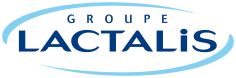 Компания «Lactalis» - мировой лидер по производству сыров ищет молодых и заинтересованных специалистов для стажировки в производственном направлении. Наши бренды: PRESIDENT, GALBANI, PARMALAT, LACTEL, BLACK DIAMOND, CELIA, LA LAITIERE, DUKAT, BRIDEL, SANTAL, SALAKIS.Приглашаем на работу:Ассистент отдела Развития и Разработок Новых продуктов (R&D)Младший финансовый контролерОбязанности ассистента отдела Развития и Разработок Новых продуктов (R&D) :участие в разработке и запуске новых продуктовработа с документами/спецификациямипланирование и проведение индустриальных тестовобработка результатовучастие в проектных встречахпроведение физико-химических анализовработа над улучшением текущих производственных процессов (минимизация потерь, улучшение выходов, оптимизация процесса)Обязанности младшего финансового контролера:Участие в подготовке бюджета Компании;Контроль и согласование заявок на оплату;Контроль цен по сырью и материалам;Отчеты по заявкам коммерческого департамента.Условия:Срок стажировки-1 год;Оформление по ТК РФ, по срочному трудовому договору с возможностью пролонгации, возможность карьерного развития;Достойная заработная плата;Скидка на продукцию компании;100% компенсация стоимости аренды жилья иногородним кандидатам;Бесплатное питание;График 5/2 с 8:00 до 17:00;Бесценный опыт работы в международной компании;Местоположение: Тульская область, г. Ефремов.Требования:Высшее образование (пищевые и химические направления);Хорошая успеваемость;Уровень английского языка не ниже intermediate;Уверенный пользователь MS Office (Word, Excel, PowerPoint);Отличные коммуникативные навыки, активность, инициативность, ответственность и внимательность;Желание работать в сфере производства молочных продуктовКонтакты:Отправьте резюме: hr@lactalis.ru , Olga.Melnikova@Lactalis.ru  8 (495) 787-02-22 (доб. 1360) - Ольга. Познакомьтесь с нашей компанией поближе: www.lactalis.ru https://vk.com/lactalisrus https://vk.com/lactalis180